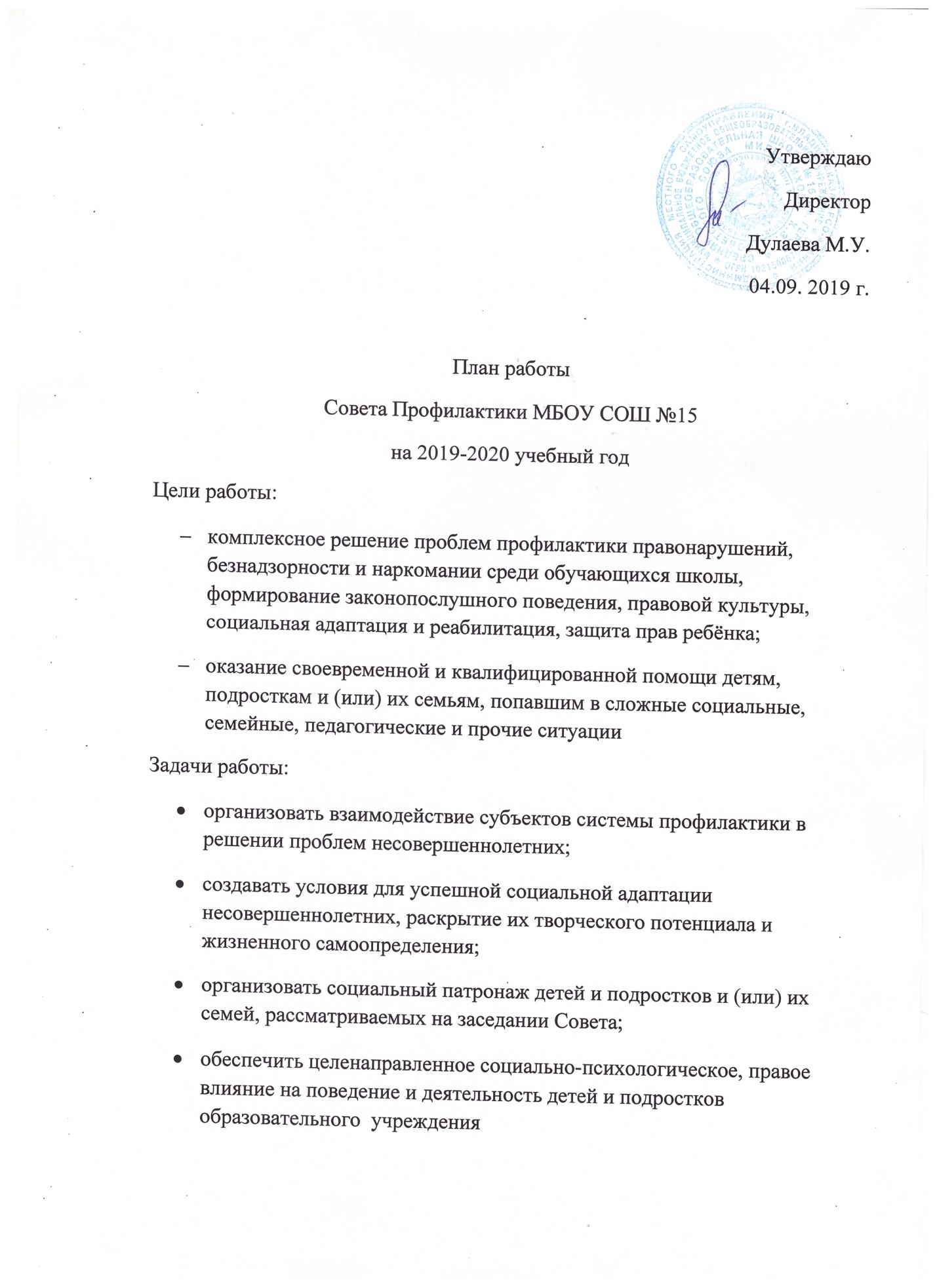 № п/пСрок проведенияНаправления работыОтветственный 1.СентябрьОрганизация Акции «Помоги пойти учиться»Работа по представлениям классных руководителейСоставление социального паспорта каждого классаСоставление социального паспорта школыСовещание классных руководителей по проблемам профилактики девиантного поведения подростка. Знакомство с механизмом постановки на учет, выявления неблагополучных семей, признаков жестокого обращения с детьми, с признаками суицидального поведенияЗаседание Совета профилактики:Анализ работы Совета профилактики за прошлый годФормирование банка данных на подростков «Группы риска», состоящих на учете в органах системы профилактикиПланирование работы. Организация сотрудничества с ПДН, КДН. Составление совместного плана работыЗаместитель директора по ВР,  педагог -психолог, классные руководителиПредседатель СП2.ОктябрьРабота по представлениям классных руководителей.Вовлечение детей «группы риска» в спортивные секции, кружки технического и художественного творчества.Контроль за поведением обучающихся, состоящих на учете Месячник «Молодежь выбирает жизнь».Совместные рейды инспектора ПДН с представителями Совета профилактики и классными руководителями в семьи детей «группы риска», состоящих на ВШУ и учѐте в ПДН.Заседание Совета профилактики:Утверждение и закрепление за обучающимися «группы риска» шефов – наставников.  Итоги вовлечения обучающихся «группы риска» в кружки и секции. Сведения о занятости обучающихся «группы риска» во внеурочное время. Занятость во время осенних каникул.Приглашение родителей обучающихся, пропускающих уроки без уважительной причины.Предварительные итоги 1 четверти.Заместитель директора по ВР, педагог- психолог, классные руководителиПредседатель СП3.НоябрьРабота с не приступившими к занятиям во 2 четверти учащимися.Работа по представлениям классных руководителей.Совместная профилактическая работа с межведомственными организациями по профилактике правонарушений и профилактике употребления ПАВ. Мониторинг употребления ПАВ (табак, алкоголь) среди обучающихся 7–11 классов.Диагностика суицидальных наклонностей у подростков (9-10 классы)Неделя толерантности. Проведение родительских собраний .Заседание Совета профилактики:Информация о проведении обследования жилищно-бытовых условий обучающихся «группы риска».  Приглашение родителей, обучающихся задержанных в состоянии алкогольного опьянения, нарушителей дисциплины и порядка в школе и в общественных местах, а также слабоуспевающих и пропускающих занятия.  Итоги мониторинга употребления ПАВ. Диагностики суицидальных наклонностей.Мониторинг проведения Недели толерантности.Заместитель директора по ВР, педагог- психолог, классные руководителиПредседатель СП4.ДекабрьРабота с обучающимися, имеющими пропуски занятий без уважительных причин, и их родителями. Работа с неуспевающими обучающимися по результатам 1 полугодия.Проведение индивидуальных бесед профилактического характера с обучающимися, состоящими в группе риска.Всемирный день борьбы со СПИДом Круглый стол для старшеклассников «Умеешь ли ты сказать НЕТ» Заседание Совета профилактики:О постановке на внутришкольный учет обучающихся школы.  О снятии с внутришкольного учета.О постановке на учет семей, находящихся в социально опасном положении.  Занятость обучающихся «группы риска» во время зимних каникул.  Итоги месячника «Молодежь выбирает жизнь».  Предварительные итоги успеваемости за 1 полугодие.Заместитель директора по ВР,  педагог - психолог, классные руководителиПредседатель СП5.ЯнварьРабота с обучающимися, не приступившими к занятиям в 3 четверти, и их родителями.Работа с обучающимися по представлениям классных руководителей.Проведение индивидуальных бесед профилактического характера. Работа среди обучающихся школы по выявлению неформальных объединений, выявление учащихся с девиантным поведением.Отчет о проделанной работе за 1 полугодие.Заседание Совета профилактики:Анализ состояния преступности за 2019  год.Приглашение родителей обучающихся, пропускавших уроки без уважительной причины, родителей, у которых отсутствует контроль за ребенком.Заместитель директора по ВР,  педагог- психолог, классные руководителиПредседатель СП6.ФевральРабота с обучающимися, нарушающими правила поведения в школе.Работа с обучающимися, имеющими пропуски по неуважительным причинам и неудовлетворительные оценки.Месячник по гражданско-патриотическому воспитанию.Заседание Совета профилактики:Приглашение родителей обучающихся, пропускавших уроки без уважительной причины, родителей, у которых отсутствует контроль за ребенком  О постановке на внутришкольный учет и снятии с него обучающихся школы.  Заместитель директора по ВР,  педагог- психолог, классные руководителиПредседатель СП7.МартРабота с обучающимися, не успевающими в 3 четверти. Работа по представлениям классных руководителей. Индивидуальная работа с обучающимися «группы риска».Заседание Совета профилактики:Занятость обучающихся «группы риска» на весенних каникулах.Итоги рейда «Подросток».Предварительные итоги успеваемости за 3 четверть.  Приглашение родителей обучающихся, нарушителей дисциплины и порядка. Приглашение родителей неблагополучных семей.Разное.Заместитель директора по ВР, педагог- психолог, классные руководителиПредседатель СП8.Апрель-      Работа с обучающимися, не приступившими к занятиям в 4 четверти.Проведение индивидуальных бесед профилактического характера.Совместные рейды инспектора ПДН с представителями Совета профилактики и классными руководителями в семьи детей «группы риска», состоящих на ВШУ и учѐте в ПДН, в неблагополучные семьи. Заседание Совета профилактики:Предварительная информация о занятости обучающихся «группы риска» в летний период. Приглашение родителей слабоуспевающих обучающихся, часто пропускающих уроки, нарушителей дисциплины и порядка.Заместитель директора по ВР, педагог - психолог, классные руководителиПредседатель СП9.МайРабота по представлениям классных руководителей.Организация   отдыха детей.  Сверка данных о количестве несовершеннолетних, состоящих на учѐте в КДН и ПДН за прошедший учебный год. Заседание Совета профилактики:Анализ работы Совета по профилактике правонарушений за 2019-2020 учебный год.  Составление плана, графика работы Совета по профилактике правонарушений среди несовершеннолетних на 2019-2020 учебный год.Заместитель директора по ВР, педагог - психолог, классные руководителиПредседатель СП10.В течение годаПоставить на контроль Совета профилактики:Рассмотрение правонарушений, совершаемых обучающимися (по мере необходимости).Проведение рейдов по проверке жилищно-бытовых условий проживания обучающихся «группы риска» (один раз в год). Рассмотрение поведения и успеваемости обучающихся по заявлениям классных руководителей и учителей-предметников (по мере необходимости).Организация лекций для обучающихся школы совместно с инспектором ПДН, наркологом, психологом, врачами (по плану работы). Заместитель директора по ВР, педагог- психолог, классные руководители, Председатель СП